10 years later.....After that strong thunder and lightning night the sun rises behind the huge green mountains surrounding this small town along the river and away from big cities.Just a few years ago river was full of fish and people went fishing there. Everybody lived happily together but now no one helps each other they just want to save their harvest for winter. Because the weather drastically changes day by day. John was only 14 and his family died from epidemic ten years ago. Many people suffered and died from cholera from water. He lived with his aunt Amy and the dog named Lucky. After death of his whole family he was deeply sorry and wanted to challenge all the problems that townspeople face in the future.Near the town there was a rundown factory which was operating 10 years ago but nobody was dared to enter anymore. Still pouring some chemicals into the river polluting the water killing water animals also the townspeople. Townspeople always says for that factory ‘Witch-nosed factory.’John was wondering what was inside all the time but Amy the beautiful auntie always warned him not to go around that abondoned factory.  She was a young beautiful lady also a good tailor who cuts and sews dresses for townspeople. She was loved by everyone. From the beginning Amy was the one who cared John and helped townspeople when they needed. She was also fond of reading and painting and had many books  reading stories to John before bedtime when he was child.Everyday John goes to the riverside playing there with his dog and goes for a walk in the forest returns home by the evening.On that day Lucky was treating different than usual . It was playing in the yard waiting John. All of a sudden Lucky started to run behind the shadow of another dog running to the riverside. John followed Lucky to the riverside and surprised seeing a bottle that he never expected.He was so excited to learn what is in. Immediately took it in his hand and opened the bottle cap. FLASH BURST     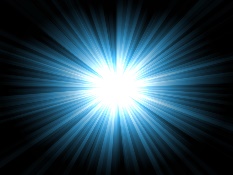 Suddenly Scene changed! He is in that factory now. Witch-nosed factory. The most frightening place in the town. Where am I now? What happened? Just opened the bottle cap! What is going to happen now? How can I go back?He did not know what to think. Wait! Is that John’s father there? John is stunned he is speechless. He is just dithering when his father comes to him and tells ‘ John, Why did you follow me? I said you must stay at home with your siblings. You know my boss is not a kind person.’John was shocked did not know what to say. Just shook his head up and down to affirm his father . At the same time he was gazing around his eyes full of fear and saw the calendar on the wall which shows the date 10 years ago. Lucky was so scared too and was trying to hide itself behind John.  After a while John felt very happy to see his dad and reminded his mom and siblings were alive so he can do something for his family before it was too late.He just tried to suppress his fear and excitement and ………….